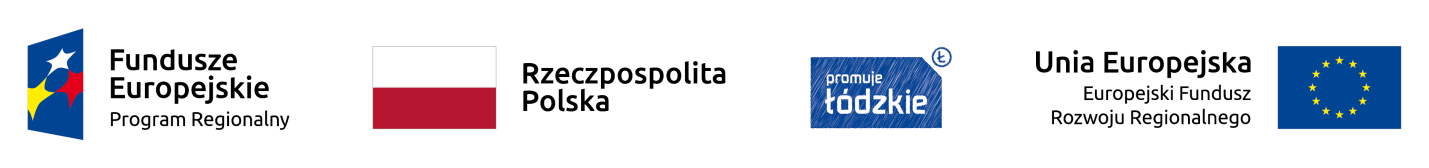 Lista wniosków o dofinansowanie ocenionych pozytywnie pod względem formalnym dla naboru nr RPLD.07.01.02-IZ.00-10-001/19 w ramach Osi priorytetowej VII Infrastruktura dla usług społecznych, Działania VII.1 Technologie informacyjno – komunikacyjne, Poddziałania VII.1.2 Technologie informacyjno – komunikacyjne (w zakresie typu projektów: Rozwój e-zdrowia)Lista wniosków o dofinansowanie ocenionych pozytywnie pod względem formalnym dla naboru nr RPLD.07.01.02-IZ.00-10-001/19 w ramach Osi priorytetowej VII Infrastruktura dla usług społecznych, Działania VII.1 Technologie informacyjno – komunikacyjne, Poddziałania VII.1.2 Technologie informacyjno – komunikacyjne (w zakresie typu projektów: Rozwój e-zdrowia)Lista wniosków o dofinansowanie ocenionych pozytywnie pod względem formalnym dla naboru nr RPLD.07.01.02-IZ.00-10-001/19 w ramach Osi priorytetowej VII Infrastruktura dla usług społecznych, Działania VII.1 Technologie informacyjno – komunikacyjne, Poddziałania VII.1.2 Technologie informacyjno – komunikacyjne (w zakresie typu projektów: Rozwój e-zdrowia)Lista wniosków o dofinansowanie ocenionych pozytywnie pod względem formalnym dla naboru nr RPLD.07.01.02-IZ.00-10-001/19 w ramach Osi priorytetowej VII Infrastruktura dla usług społecznych, Działania VII.1 Technologie informacyjno – komunikacyjne, Poddziałania VII.1.2 Technologie informacyjno – komunikacyjne (w zakresie typu projektów: Rozwój e-zdrowia)Lista wniosków o dofinansowanie ocenionych pozytywnie pod względem formalnym dla naboru nr RPLD.07.01.02-IZ.00-10-001/19 w ramach Osi priorytetowej VII Infrastruktura dla usług społecznych, Działania VII.1 Technologie informacyjno – komunikacyjne, Poddziałania VII.1.2 Technologie informacyjno – komunikacyjne (w zakresie typu projektów: Rozwój e-zdrowia)Lista wniosków o dofinansowanie ocenionych pozytywnie pod względem formalnym dla naboru nr RPLD.07.01.02-IZ.00-10-001/19 w ramach Osi priorytetowej VII Infrastruktura dla usług społecznych, Działania VII.1 Technologie informacyjno – komunikacyjne, Poddziałania VII.1.2 Technologie informacyjno – komunikacyjne (w zakresie typu projektów: Rozwój e-zdrowia)Lp.Numer wniosku o dofinansowanieNazwa wnioskodawcyTytuł projektuWartość projektu ogółem (w PLN)Wnioskowana kwota dofinansowania z UE (w PLN)1WND-RPLD.07.01.02-10-0002/19SAMODZIELNY PUBLICZNY ZAKŁAD OPIEKI ZDROWOTNEJ W WIELUNIUWDROŻENIE E-USŁUG W SPZOZ W WIELUNIU             3 778 200,00                 2 573 970,00    2WND-RPLD.07.01.02-10-0003/19SAMODZIELNY SZPITAL WOJEWÓDZKI IM. MIKOŁAJA KOPERNIKA W PIOTRKOWIE TRYBUNALSKIM MODERNIZACJA I ROZBUDOWA SYSTEMÓW TELEINFORMATYCZNYCH O ELEKTRONICZNĄ DOKUMENTACJĘ MEDYCZNĄ I E-USŁUGI             1 646 490,30                 1 126 768,50    3WND-RPLD.07.01.02-10-0004/19Wojewódzki Szpital Specjalistyczny im. Marii Skłodowskiej - Curie w ZgierzuModernizacja i zakup sprzętu, systemów informatycznych i oprogramowania w celu dostosowania WSS w Zgierzu do wymogów prowadzenia elektronicznej dokumentacji medycznej             1 586 844,00                 1 081 067,40    4WND-RPLD.07.01.02-10-0005/19Wojewódzki Specjalistyczny Szpital im. dr Wł. Biegańskiego w ŁodziModernizacja istniejących oraz wdrażanie nowych e-usług w WSSz. im. dr Wł. Biegańskiego w Łodzi             2 446 470,00                 1 582 700,00    5WND-RPLD.07.01.02-10-0006/19SZPITAL POWIATOWY W RADOMSKUZwiększenie dostępności i poprawa jakości świadczeń zdrowotnych poprzez wdrożenie e-usług w Radomsku             4 253 189,11                 2 790 279,87    6WND-RPLD.07.01.02-10-0007/19Pabianickie Centrum Medyczne Sp. z o.o.Wdrożenie e-usług w Pabianickim Centrum Medycznym Sp. z o.o.             1 259 100,00                    849 235,00    7WND-RPLD.07.01.02-10-0010/19Samodzielny Publiczny Zakład Opieki Zdrowotnej Centralny Szpital Kliniczny Uniwersytetu Medycznego w ŁodzieZdrowie w Centralnym Szpitalu Klinicznym Uniwersytetu Medycznego w Łodzi - rozwój usług świadczonych z wykorzystaniem nowoczesnych technik informacyjnych i komunikacyjnych             1 397 874,00                    945 442,18    8WND-RPLD.07.01.02-10-0011/19Zespół Opieki Zdrowotnej w ŁowiczuInformatyka w medycynie i zarzadzaniu w Zespole Opieki Zdrowotnej w Łowiczu              3 339 801,66                 2 242 962,71    9WND-RPLD.07.01.02-10-0013/19Wojewódzkie Wielospecjalistyczne Centrum Onkologii i Traumatologii im. M. Kopernika w ŁodziRozbudowa i modernizacja systemu e-radiologii w Szpitalu im. M. Kopernika w Łodzi             3 344 830,26    2 463 403,70    10WND-RPLD.07.01.02-10-0014/19ARGO PL SPÓŁKA Z OGRANICZONĄ ODPOWIEDZIALNOŚCIĄWdrożenie e-usług i elektronicznej dokumentacji medycznej w ARGO Centrum Medyczne                310 736,40                    215 057,82    RAZEMRAZEMRAZEMRAZEMRAZEM15 870 887,18    